Муниципальное автономное образовательное учреждение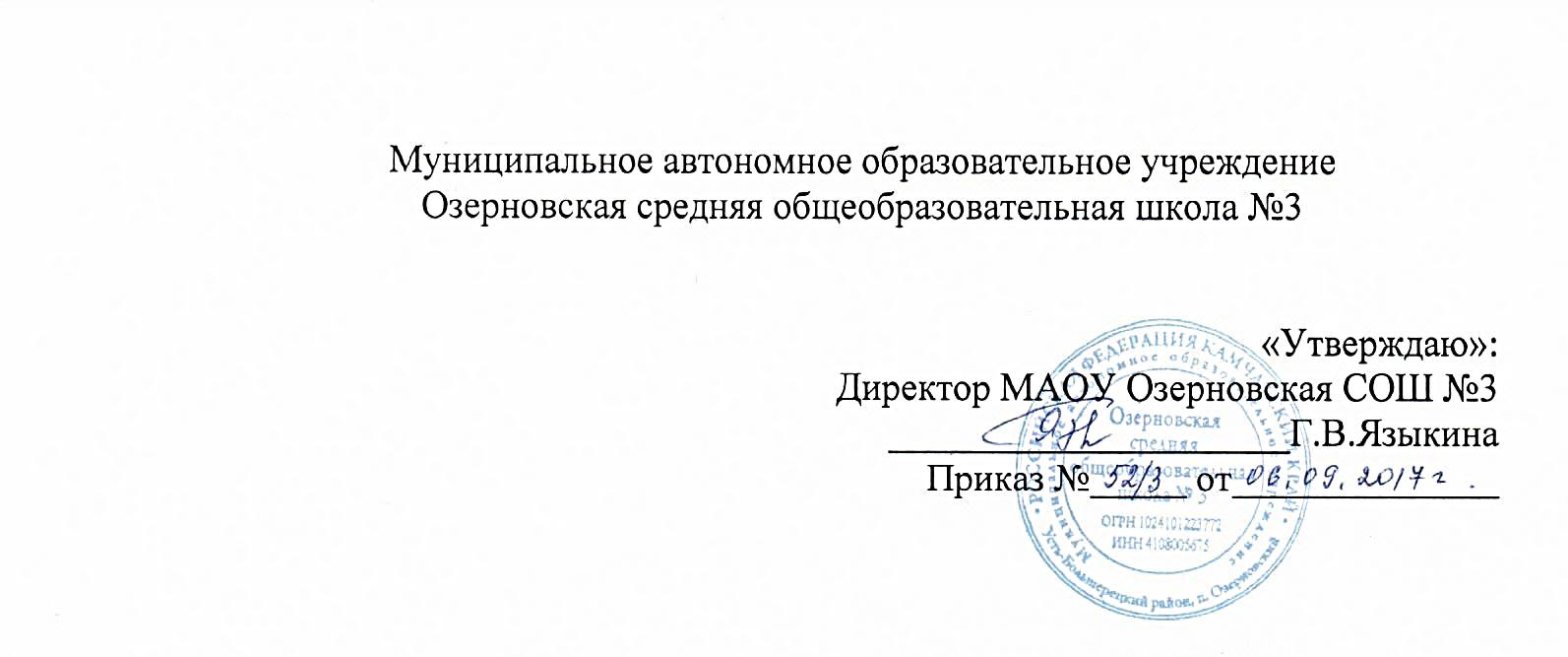 Озерновская средняя общеобразовательная школа №3«Утверждаю»Директор МАОУ Озерновская СОШ №3 ____________ Языкина Г.В.«    »__________2017 г.ПЛАН РАБОТЫ преподавателя-организатора ОБЖМАОУ Озерновская СОШ №3на 2017-2018 учебный годСоставитель: Базыков Виктор НиколаевичП.Озерновский2017 г.Цель работы: формирование человека безопасного типа – личности, ответственно относящейся к самой себе, окружающим, среде обитания, ориентированной на созидание и развитие.Задачи:– дать учащимся специальные знания, умения и навыки выживания в различных жизненных ситуациях, в том числе самых неблагоприятных;– научить правильно, действовать в случаях природных и техногенных катастроф;– научить адекватно, действовать в условиях острых социальных, социально- политических и военных конфликтов, внутренней готовности к деятельности в экстремальных условиях;– воспитывать патриотические чувства.Для решения этих целей и задач работа проводится следующие мероприятия:№Наименование мероприятияДата проведенияДата проведенияФ.И.О., должность проводившего занятие (тренировку)№Наименование мероприятияпо плануфактическиФ.И.О., должность проводившего занятие (тренировку)123461Учебная эвакуация школыСентябрь, октябрьБазыков В.Н. преподаватель – организатор ОБЖ2Безопасное колесосентябрьБазыков В.Н. преподаватель – организатор ОБЖ3Оформление безопасного маршрута «ДОМ-ШКОЛА-ДОМ»сентябрьБазыков В.Н. преподаватель – организатор ОБЖ4Гражданская оборона как система общегосударственных мер по защите населения вследствие чсоктябрьБазыков В.Н. преподаватель – организатор ОБЖ5Основы безопасности«действия при землетрясении»ноябрьБазыков В.Н. преподаватель – организатор ОБЖ6Классный час «поведение во время зимних каникул»декабрьБазыков В.Н. преподаватель – организатор ОБЖКл. рук7Конкурс рисунков «ПДД и Я»ЯнварьБазыков В.Н. преподаватель – организатор ОБЖ8Строевой смотрВоенно–спортивная игра «Защитники»ФевральБазыков В.Н. преподаватель – организатор ОБЖ9Разработка памятки для учителя «действия при эвакуации» В течение годаБазыков В.Н. преподаватель – организатор ОБЖ10Олимпиада по ОБЖ Март, апрельБазыков В.Н. преподаватель – организатор ОБЖ11«меры безопасности во время весеннего половодья»Март, апрельБазыков В.Н. преподаватель – организатор ОБЖ12Учебная эвакуация школы МайБазыков В.Н. преподаватель – организатор ОБЖ13Учебные военные сборы юношей 10 кл.23.06.17 -27.06.17Базыков В.Н. преподаватель – организатор ОБЖ